              ҡАРАР                                                                            ПОСТАНОВЛЕНИЕ      «26»   март   2019 й.	                           № 13    	       « 26 »  марта  2019гО внесении изменений в постановление администрации сельского поселения Ассинский сельсовет   от  22 декабря  2014 года №45 «Об утверждении порядка осуществления администрацией сельского поселения  Ассинский сельсовет муниципального района Белорецкий район Республики Башкортостанбюджетных полномочий главных администраторов доходов бюджетовбюджетной системы Российской Федерации»                В соответствии со ст.20, ст.160.1 Бюджетного кодекса Российской Федерациипостановляю:Внести изменения в Приложение №1 к постановлению администрации сельского поселения Ассинский сельсовет от 22 декабря 2014 года №45 «Об утверждении порядка осуществления администрацией сельского поселения  Ассинский сельсовет муниципального района Белорецкий район Республики Башкортостан бюджетных полномочий главных администраторов доходов бюджетов бюджетной системы Российской Федерации»:-дополнить следующими кодами бюджетной классификацииКонтроль за исполнением настоящего постановления оставляю за собой.       Глава сельского поселения	                 В.Г.Юсупов.БАШКОРТОСТАН РЕСПУБЛИКАhЫ БЕЛОРЕТ РАЙОНЫ         муниципаль районЫНЫңАСЫ АУЫЛ СОВЕТЫ                                                        АУЫЛ БИЛәМәһЕ                                ХАКИМәТЕ4535262 БР, Белорет районы, Асы ауылы,  Мөбәрәков  урамы, 25/1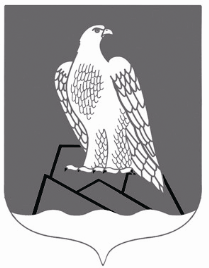 АДМИНИСТРАЦИЯ СЕЛЬСКОГО ПОСЕЛЕНИЯ АССИНСКИЙ СЕЛЬСОВЕТМУНИПАЛЬНОГО РАЙОНА БЕЛОРЕЦКИЙ РАЙОН РЕСПУБЛИКИ БАШКОРТОСТАН453562, РБ, Белорецкий район, с.Ассы, ул.Мубарякова, 25/17912 02 49999 107231 150Прочие межбюджетные трансферты, передаваемые бюджетам сельских поселений (межбюджетные трансферты на мероприятия по модернизации систем наружного освещения населенных пунктов Республики Башкортостан)